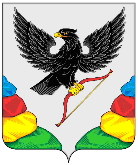 СОВЕТ МУНИЦИПАЛЬНОГО РАЙОНА«НЕРЧИНСКИЙ РАЙОН» ЗАБАЙКАЛЬСКОГО КРАЯР Е Ш Е Н И Е26 января 2023 года                                                                                  № 45 г. НерчинскОб отчете Совета муниципального района«Нерчинский район» за 2022 годЗаслушав отчет Совета муниципального района «Нерчинский район»  за 2022 год и руководствуясь статьёй 4 Регламента Совета муниципального района «Нерчинский район», Совет муниципального района «Нерчинский район» РЕШИЛ:1. Отчет Совета муниципального района «Нерчинский район» за 2022 год утвердить (прилагается).2. Отчет Совета муниципального района «Нерчинский район» за 2022 год опубликовать в газете «Нерчинская звезда» и на официальном сайте муниципального района «Нерчинский район» в информационно – телекоммуникационной сети «Интернет».Председатель Совета муниципального района «Нерчинский район»                                                                              С.В.ЭповаУтвержденрешением Советамуниципального района«Нерчинский район»                                                                                                                                                              от 26.01. 2023 года №  45Отчет Совета муниципального района «Нерчинский район» за 2022 годУважаемые депутаты, приглашенные!В соответствии с Регламентом Совета муниципального района «Нерчинский район» Совет муниципального района «Нерчинский район» (далее Совет, Совет района) ежегодно отчитывается о своей деятельности на заседании Совета района после завершения очередного года по исполнения своих полномочий. В связи с этим вашему вниманию представляется отчет за 2022 год. В 2022 году истек срок полномочий депутатов Совета района 6 созыва. Большая часть отчетного периода 2/3 – это работа Совета района 6 созыва.  Действующий состав депутатского корпуса Совета муниципального района «Нерчинский район» седьмого созыва   избран 11 сентября 2022 года на срок полномочий 5 лет. В соответствии с Уставом МР «Нерчинский район» (далее – Устав района) Совет района состоит из 20 депутатов: 10 избирались по двум пятимандатным избирательным округам, 10 – по партийным спискам. 03 октября 2022 года прошло первое организационное заседание Совета МР «Нерчинский район» седьмого созыва. В Совете депутатов 12 мужчин и 8 женщин, состав обновлён более чем наполовину, 11 из 20-ти депутатов избраны впервые. шестнадцать депутатов нового Совета имеют высшее образование, три– среднее специальное, один – среднее.Среди избранных депутатов двое молодых людей в возрасте до 35 лет, от 36 до 50 лет – десять депутатов, старше 50 лет – восемь депутатов. Средний возраст депутатов – 50 лет.Состав Совета района седьмого созыва представлен следующими политическими партиями:«ЕДИНАЯ РОССИЯ» - 11 депутатов  (55%);КПРФ – 4 депутата (20%);ЛДПР – 3 депутата (15 %);СПРАВЕДЛИВАЯ РОССИЯ – 2 депутата (10%);Распределение депутатских мандатов по избирательным округамТаблица 1В структуру Совета района входят: председатель Совета района, заместитель председателя Совета района, Президиум Совета района, постоянные и временные комиссии, депутатские объединения  (фракции) Совета района.В Совете района работают 3 постоянных комиссии: Комиссия по бюджетной политике и вопросам сельского хозяйства (председатель комиссии Федотов В.А.);Комиссия по социальной политике, правовым вопросам и депутатской этике (председатель постоянной комиссии Бронникова Г.В.);Комиссия по промышленности, строительству и ЖКХ (председатель комиссии Иванов И.В.).Совет МР «Нерчинский район» строит свою работу на основе перспективного и текущего планирования, а также систематического анализа и отчетности о проделанной работе. Одна из основных функций представительного органа местного самоуправления, закрепленных Федеральным законом № 131 «Об общих принципах организации местного самоуправления в Российской Федерации», — осуществлять нормотворческую деятельность в соответствии с полномочиями, прописанными в Федеральном и краевом законодательстве, а также в муниципальной нормативно-правовой базе.Основными видами деятельности Совета района являлись: - разработка проектов решений; - анализ проектов нормативно-правовых актов, выносимых на рассмотрение Совета района; - подготовка замечаний, предложений, содокладов по рассматриваемым проектам; - разработка проектов законодательных инициатив в Законодательное Собрание Забайкальского  края;- реализация контрольных полномочий; - взаимодействие с населением района и содействие в решении вопросов местного значения; - подготовка разъяснений и оказание консультативной помощи по вопросам применения нормативных актов; - конструктивное взаимодействие с Главой муниципального района, администрацией района, главами и председателями Советов сельских поселений района, совместное решение проблемных вопросов; - взаимодействие с общественными организациями; - взаимодействие с депутатами Законодательного Собрания Забайкальского  края, с органами местного самоуправления других муниципальных образований.  Основными формами работы в 2022 году были:- участие в заседаниях Совета района;- работа в составе постоянных комиссий и рабочих групп, создаваемых Советом района;- подготовка и участие в работе публичных слушаний;- непосредственная работа депутатов с населением и органами местного самоуправления в избирательных округах.Депутаты осуществляют свои полномочия без отрыва от основной производственной или служебной деятельности, работают на непостоянной основе. Согласно  статьи 35 Регламента  Совета  района участие депутатов в  каждом  заседании  Совета района, его постоянных комиссиях, является  одной  из  основных обязанностей  депутата. Средняя  явка  депутатов нового состава на  заседаниях составила  14 депутатов, что составляет 70 %.  Нормотворческая деятельностьОсуществление нормотворческой деятельности в соответствии с полномочиями, установленными федеральным и краевым законодательством, муниципальной нормативно-правовой базой – одна из основных функций представительного органа, закреплённая Федеральным законом № 131- ФЗ.В соответствии с Уставом района Совет района наделен исключительной компетенцией, которая, в частности, включает: утверждение местного бюджета, установление общеобязательных на территории муниципального образования правил, решение принципиальных вопросов, связанных с распоряжением муниципальной собственностью, контроль от имени населения за деятельностью других органов местного самоуправления. Поэтому большое внимание уделялось формированию нормативно-правовой базы, как основы для решения вопросов местного значения, и осуществлению контроля за исполнением нормативно-правовых актов. Основной формой деятельности Совета района являются его заседания. В течение 2022 года было проведено 11 заседаний, в том числе 2 внеочередные, на которых депутатами всего рассмотрено и принято 38 муниципальных правовых актов, содержание НПА основано на положениях Бюджетного, Земельного Кодексов РФ и Федеральных законов от 06.10.2003 г. № 131-ФЗ «Об общих принципах организации местного самоуправления в РФ», от 31 июля 2020 года № 248-ФЗ «О государственном контроле (надзоре) и муниципальном контроле в Российской Федерации», от 02.03.1997 г. № 25 «О муниципальной службе в РФ»,  иных федеральных законах, законов Забайкальского края и нормативно-правовых актах.Всего за отчетный период депутатами рассмотрено и принято 83 решений из них: - базовые – 12 ( в том числе по протесту прокурора – 3); - о внесении изменений и дополнений в ранее принятые решения – 19, (в том числе по протесту прокурора – 4);- о заключении соглашений – 5;- возвращено на доработку – 2;- заслушано отчётов, информации – 20;- о внутренней деятельности Совета района –22;- отклонено решений – 2;- поддержка законодательной инициативы – 1.За одно заседание Совета района в среднем рассматривается 8 вопросов повестки дня, из них половина - проекты нормативно-правовых актов. Все принятые нормативные правовые акты (далее – НПА) в определенные законом сроки подписаны Главой муниципального района, обнародованы путём опубликования в газете «Нерчинская звезда» и на официальном сайте администрации МР «Нерчинский район» в информационно-телекоммуникационной сети «Интернет» и вступили в законную силу. Актом высшей юридической силы в системе муниципальных правовых актов района является Устав муниципального района «Нерчинский район» (далее – Устав района), в который по мере изменения действующего законодательства вносятся изменения. В 2022 году в соответствии с требованием законодательства два раза (в июне и октябре) вносились изменения в Устав района.Проект нормативного правового акта о внесении изменений и дополнений в Устав района предварительно рассматривается на заседании рабочей группы по внесению изменений в Устав района, направлялся в прокуратуру Нерчинского района для правового заключения.  В июле 2022 года проведены публичные слушания. Главными являются вопросы, касающиеся бюджетно-финансовых  и налоговых отношений, их рассмотрено в течение отчетного периода - 20.27 декабря 2021 года Советом района рассмотрен и принят  районный бюджет на 2022 год и на плановый период 2023 и 2024 годов. За отчетный период 6 раз вносились изменения в бюджет муниципального района «Нерчинский район» на 2022 год, в основном это связано с дополнительным поступлением финансовых средств из бюджета Забайкальского края и перемещением бюджетных ассигнований на первоочередные нужды.            Решением Совета района утверждены отчеты об исполнении бюджета муниципального района «Нерчинский район» за 2021 год и за первое полугодие 2022 года.Для приведения в соответствие с требованиями Бюджетного кодекса Российской Федерации внесены изменения в Положение о бюджетном процессе в муниципальном районе «Нерчинский район».Ежегодно по предложению Министерства финансов Забайкальского края принимаем решение «О согласии на полную или частичную замену дотаций на выравнивание бюджетной обеспеченности МР «Нерчинский район» дополнительными нормативами отчислений в бюджет МР «Нерчинский район» от налога на доход физический лиц».В соответствии с Бюджетным кодексом Российской Федерации приняли Положение о порядке и условиях предоставления иных межбюджетных трансфертов (за исключением иных межбюджетных трансфертов, предоставляемых на осуществление части полномочий по решению вопросов местного значения) из бюджета муниципального района «Нерчинский район» бюджету городского, сельского поселения».В ноябре 2022 г. депутаты приняли участие в разработке проекта бюджета района на очередной 2023 финансовый год, проект бюджета рассматривался на публичных слушаниях, в постоянных депутатских комиссиях. Решение о бюджете МР «Нерчинский район» на 2023 год и плановый период 2024 и 2025 годов рассмотрено депутатами в двух чтениях и утверждено 26 декабря 2022 года с учетом замечаний КСП. Контрольно-счетной палатой МР «Нерчинский район» проведена финансово-экономическая экспертиза всех проектов решений в части, касающейся расходных обязательств муниципального района «Нерчинский район», муниципальных программ, экспертиза проектов решений действующему законодательству. Проведена внешняя проверка отчетов об исполнении бюджета муниципального района «Нерчинский район». На все проекты решений Совета района, поступающие в контрольный орган,  своевременно подготовлены заключения. В связи с перераспределением полномочий по решению вопросов местного значения между сельскими поселениями и муниципальным районом, предусмотренных  федеральным законом от 06.10.2003 года 131-ФЗ «Об общих принципах организации местного самоуправления в Российской Федерации», с целью рационального распределения полномочий, дающих возможность в дальнейшем соблюдать права и законные интересы граждан, проживающих на территориях сельских поселений утвердили Соглашения о передаче части полномочий по решению вопросов местного значения муниципального района «Нерчинский район» сельским поселениям муниципального района «Нерчинский район». Соглашения предусматривают передачу полномочий, таких как, организация в границах поселения тепло- и водоснабжения населения, решение вопросов в части участия в предупреждении и ликвидации последствий чрезвычайных ситуаций в границах поселения, в части осуществления мероприятий по обеспечению безопасности людей на водных объектах, охране их жизни и здоровья, в части организации ритуальных услуг и содержания мест захоронения; части сохранения, использования и популяризации объектов культурного наследия (памятников истории и культуры), находящихся в собственности поселения, охрана объектов культурного наследия (памятников истории и культуры) местного (муниципального) значения, расположенных на территории поселения.В декабре 2022 года истек срок действия соглашения о принятие муниципальным районом от администрации городского поселения «Нерчинское» осуществления части полномочий по созданию условий для организации досуга и обеспечения жителей городского поселения «Нерчинское» услугами организации культуры  и на принятие осуществления части полномочий администрации  городского поселения «Нерчинское» по организации библиотечного обслуживания населения городского поселения «Нерчинское». Администрация городского поселения «Нерчинское» планирует передать данные полномочия в 2023 году.Депутаты Совета района не первый год предлагают администрации района отработать вопрос с администрацией города об увеличении объема межбюджетных трансфертов под передаваемые полномочия с учетом индексации заработной платы и ростом потребительских цен на товары, работы и услуги, так как они не меняются на протяжении нескольких лет. Депутаты также отмечают, что вопросы по передаче части полномочий необходимо вносить до формирования проекта бюджета района на очередной финансовый год. Решением Совета района рекомендовано администрации МР «Нерчинский район» в январе 2022 года создать рабочую группу по урегулированию спорных вопросов в части межбюджетных трансфертов, необходимых для осуществления переданных полномочий. Данный вопрос не отработан администрацией района.В мае 2022 г. приняли решение «О передаче контрольно-счетной палате муниципального района «Нерчинский район» полномочий по осуществлению внешнего муниципального финансового контроля от представительных органов 14 поселений муниципального района «Нерчинский район». В декабре 2022 года такое же решение приняли в отношении сельского поселения «Олекансое».Советом района заключены Соглашения со всеми 15 поселениями, входящими в состав муниципального района  сроком на 5 лет.  Контрольно-счетной палате муниципального района «Нерчинский район» поручено проведение контрольных и экспертно-аналитических мероприятий в пределах её компетенции по обращениям Советов поселений в установленные законодательством сроки. Во исполнение федерального и регионального законодательства о контрольно-счетных органах, которыми должности председателя, аудитора контрольно-счетного органа отнесены к муниципальным должностям, в соответствии с Методикой расчета нормативов формирования расходов на содержание органов местного самоуправления муниципальных образований Забайкальского края, приняли новое Положение о денежном вознаграждении лиц, замещающих муниципальные должности в органах местного самоуправления муниципального района «Нерчинский район»;В июне 2022 года депутаты рассмотрели вопрос «О реализации Стратегии социально-экономического развития муниципального района «Нерчинский район» до 2030 года в 2021 году».   В течение трех лет при рассмотрении отчета о реализации Стратегии за 2019 год, за 2020 год, за 2021 год Совет района давал рекомендации администрации района внести корректировку в Стратегию, так как видим большие расхождения. Депутаты отмечали, что по реализации Стратегии  в целом по экономике района нет анализа, видим только констатацию фактов по финансированию. Есть плюсы по отдельным позициям, но в большинстве позиций идет невыполнение. Большинство муниципальных программ не соответствует Стратегии. Депутаты из представленного отчета не увидели, на сколько выполнены целевые показатели Стратегии, куда движется район, как реализация плана мероприятий повлияла на экономику района. Рекомендовали администрации муниципального района «Нерчинский район» обеспечить выполнение мероприятий по реализации Стратегии социально-экономического развития муниципального района «Нерчинский район» на период до 2030 года..Администрация района планировала разработать и внести актуализированную Стратегию в Совет района в конце 2021 года, в 2022 году, но документ так и не был  разработан и внесен.Во исполнение протеста природоохранной прокуратуры:- утвердили правила использования водных объектов общего пользования, расположенных на территории МР «Нерчинский район». Настоящие правила устанавливают порядок использования поверхностных водных объектов общего пользования для личных и бытовых нужд на территории муниципального района «Нерчинский район».- внесли изменения в  Порядок организации и проведения общественных обсуждений или публичных слушаний по вопросам градостроительной деятельности на территории сельских поселений муниципального района «Нерчинский район», Порядок приведен в соответствие с изменениями, внесенными в Градостроительный кодекс Российской Федерации и отдельные законодательные акты Российской Федерации.С целью приведения нормативно-правовой базы МР «Нерчинский район» в соответствие федеральному законодательству, законодательству Забайкальского края внесены изменения:- в Положение о муниципальном земельном контроле на территории сельских поселений, входящих в состав муниципального района «Нерчинский района»;- в Положение «О статусе депутата Совета МР «Нерчинский район», утвержденное решением Совета МР «Нерчинский район»;- в Правила использования водных объектов общего пользования, расположенных на территории муниципального района «Нерчинский район» для личных и бытовых нужд;- в Положение о муниципальном контроле в области охраны и использования особо охраняемых природных территорий местного значения на территории МР «Нерчинский район»;- в  Положение о размере и условиях оплаты труда муниципальных служащих органов местного самоуправления муниципального района «Нерчинский район»;- в Положение о денежном вознаграждении лиц, замещающих муниципальные должности в органах местного самоуправления муниципального района «Нерчинский район»;- в  структуру администрации муниципального района «Нерчинский район»;- в прогнозный план приватизации имущества муниципального района «Нерчинский район» на 2022 год и перечня имущества муниципального района «Нерчинский район», подлежащего приватизации в 2022 году. По информации администрации МР «Нерчинский район» за 2022 год реализовано муниципального имущества и земельные участки, государственная собственность на которые не разграничена на сумму 246990 рублей.            В ноябре 2022 года утвердили прогнозный план приватизации имущества МР «Нерчинский район» на 2023 год  и перечень имущества муниципального района «Нерчинский район», подлежащего приватизации в 2023 году.В октябре 2022 года депутаты 7 созыва рассмотрев обращение Нерчинской общественной организации «Дети войны» приняли решение ходатайствовать перед депутатами Законодательного Собрания Забайкальского края о внесении изменений и дополнений в Закон Забайкальского края от 19 апреля 2019 года №1716-ЗЗК «О мерах социальной поддержки граждан, родившихся в довоенный период и в годы Великой Отечественной войны, постоянно проживающих на территории Забайкальского края» поддержать и принять поправки, внесенные группой депутатов Законодательного Собрания Забайкальского края 18 апреля 2022 года.Приведение нормативно-правовых актов в соответствие с действующим законодательством осуществлялось под постоянным надзором со стороны Нерчинской районной прокуратуры.Все проекты решений Совета района и принятые решения направлялись в Нерчинскую районную прокуратуру для проведения антикоррупционной и правовой экспертизы на соответствие действующему законодательству.Прокуроры принимают участие в подготовке и обсуждении ряда вопросов на заседаниях Совета района, оказывают правовую помощь, проводят антикоррупционную экспертизу решений, направляют представления об устранении выявленных нарушений законности, вносят предложения. Все это положительно сказывается как на деятельности Совета, так и на законности принимаемых решений.В течение 2022 года прокурором района,  в адрес Совета района был внесено:-  протест  на решение Совета МР «Нерчинский район» от 26.09.2016 года № 348 «Об утверждении Положения о бюджетном процессе  в муниципальном районе «Нерчинский район»;- представление о нарушении законодательства об обращениях граждан;- замечания на проект бюджета МР «Нерчинский район» на 2023 год и плановый период 2024-2025 г.г.»;- запрос информации о принятых НПА в сфере профилактики правонарушений несовершеннолетних, запрос документов о результатах рассмотрения обращений гражданПрокуратурой района в порядке нормотворчества внесены проекты решений: «Об утверждении Порядка выдвижения, внесения, обсуждения, рассмотрения инициативных проектов, проведения их конкурсного отбора, а также определения части территории, на которой могут реализовываться инициативные проекты»,  «Об утверждении Порядка расчета и возврата сумм инициативных платежей, подлежащих возврату лицам (в том числе организациям), осуществившим их перечисление в бюджет муниципального района «Нерчинский район».За отчетный период поступило три протеста Читинской межрайонной прокуратуры: - на отдельные положения решения о муниципальном контроле в области охраны и использования особо охраняемых природных территорий местного значения на территории МР «Нерчинский район»;- на отдельные положения Правил использования водных объектов общего пользования, расположенных на территории МР «Нерчинский район».- на отдельные положения решения о муниципальном земельном контроле на территории сельских поселений.Все поступившие документы Советом района зарегистрированы, своевременно рассмотрены, приняты к сведению. Исходя из полученной информации по ним, приняты меры реагирования. По ряду полученных документов приняты решения, осуществлена обратная связь в виде ответов о проделанной работе.Контрольная деятельность Советамуниципального района «Нерчинский район»Важнейшей функцией Совета района является контроль деятельности исполнительных органов и должностных лиц местного самоуправления по решению вопросов местного значения. Совет муниципального района в течение всего отчетного периода периодически по мере необходимости ставил в повестку дня заседания контрольные вопросы об исполнении ранее принятого того или иного муниципального правового акта, обязывал ответственных лиц проинформировать депутатов как идет исполнение решения Совета района. По итогам рассмотрения принималось соответствующее решение. Сегодня в основном Совет района контролирует ранее принятые решения и исполнение муниципальных целевых программ.За отчетный на заседаниях  Совета района, Президиума и постоянных комиссий рассмотрено 20 отчетов и информаций.Отчет Совета муниципального района «Нерчинский район» за 2021 год».Отчет контрольно-счетной палаты муниципального района «Нерчинский район» за 2021 год.О состоянии оперативной обстановки на территории Нерчинского района и результатах работы ОМВД России по Нерчинскому району за 2021 год.Отчет Нерчинской районной территориальной избирательной комиссии (с полномочиями ИКМО) о расходовании средств местного бюджета, выделенных на подготовку и проведение выборов депутатов Совета МР «Нерчинский район»7 созыва.Об организации отдыха, оздоровления и занятости детей в летний период в муниципальном районе «Нерчинский район».О реализации программы "Развитие туризма на территории МР "Нерчинский район" в 2021-2022 гг."О результатах контрольных мероприятий за исполнением Администрациями поселений переданных полномочий, а также за целевым использованием предоставленных финансовых средств (межбюджетных трансфертов);О формировании инфраструктуры городских и сельских поселений района и др.В соответствии со ст. 91 Регламента Совета района, Уставом района, Совет заслушивает ежегодные отчёты Главы муниципального района «Нерчинский район», о результатах его деятельности, деятельности местной администрации, в том числе о решении вопросов, поставленных Советом МР «Нерчинский район».В соответствии с Положением о ежегодном отчете Главы муниципального района «Нерчинский район» о результатах его деятельности, деятельности администрации муниципального района «Нерчинский район», в том числе о решении вопросов, поставленных  Советом МР «Нерчинский район», и.о. Главы назначенный в году, предшествующем году отчета Главы, отчитался за отчетный период о деятельности администрации.Отчёт Главы на заседании Совета осуществляется в форме доклада с учётом вопросов, поставленных депутатами Совета района и принят к сведению.В соответствии со статьей 92 Регламента Совета района отчет заместителей Главы района ежегодно заслушивается на заседании Совета района. В марте 2022 года отчет заместителя Главы района по социальным вопросам депутаты вернули на доработку. Были высказаны замечания по представленному отчету, депутаты  задавали много проблемных вопросов, которые в основном задают избиратели на встречах с депутатами. Это вопросы транспортного обслуживания населения поселений, вопросы по размещению ТБО и ЖБО в районе. Какие меры, предпринимаются в районе для сдерживания необоснованного роста цен на социально значимые продукты первой необходимости? Какие самые острые проблемы в районе в здравоохранении, в образовании, по экологии? Как решается вопрос обеспечения жильем молодых специалистов фельдшеров, учителей? Как организован прием граждан заместителем Главы района?  На многие поставленные вопросы депутаты не услышали конкретных ответов, что делалось и какой результат, что было решено, какие проблемы остались.Предложили представить депутатам более полный отчет, что было сделано, какие проблемы остались. Заместителем Главы района по социальным вопросам решение депутатов было проигнорировано, отчет не представлен. Три раза снимали вопрос по причине неявки докладчика. Седьмой созыв депутатов Совета района продолжил практику депутатов предыдущего созыва по организации работы Совета района с выходом на учреждения при рассмотрении вопросов. Так в декабре 2022 года при рассмотрении вопроса о капитальном ремонте образовательных учреждений района, депутаты посетили СОШ № 9 г. Нерчинска и Центр детского творчества. Президиум Совета района – постоянно действующий совещательный орган Совета района, в состав которого входят председатель Совета, его заместитель и председатели постоянных комиссий. За отчетный период проведено 10 заседаний Президиума Совета района, на которых рассмотрено  более двадцати вопросов.Вопросы реализации муниципальных программ находятся на контроле Совета района. В районе утверждено Положение о порядке разработки, корректировке муниципальных программ. В 2022 году администрацией района внесены изменения в ряд программ в части продления сроков реализации. В Совет района проекты изменений в муниципальные программы не направлялись в нарушение установленного Порядка рассмотрения Советом муниципального района «Нерчинский район» проектов муниципальных программ муниципального района «Нерчинский район» и предложений о внесении изменений в муниципальные программы  муниципального района «Нерчинский район».Депутаты неоднократно обращали внимание о необходимости доработки некоторых программ, обратить внимание на критерии исполнения муниципальных программ. Получается так, что если финансирование программы было обеспечено, то и исполнение программы 100%, если менее чем на 75%, то она не работала. Это неверные критерии, просили неоднократно переработать критерии.Ежегодно обращаемся к администрации района по увеличению средств на программу «Старшее поколение». Доработать мероприятия программы.По программе о развитии туризма на территории МР «Нерчинский район», депутаты не первый год предлагают разработать Стратегию развития туризма на территории МР «Нерчинский район».При рассмотрении вопроса о текущем содержании и ремонте автомобильных дорог в МР «Нерчинский район». О системе контроля за качеством выполнения дорожных работ. Депутаты рекомендовали администрации района разработать муниципальную программу «Развитие дорожного хозяйства в МР «Нерчинский район». «Программу повышение безопасности дорожного движения».       Большой объем работы в 2022 году проведен постоянными комиссиями.  На комиссиях проводилось предварительное рассмотрение вопросов сессии и подготовка заключений по данным вопросам; рассмотрение заявлений и обращений граждан, поступающих в комиссии и принятие по ним решений. Всего постоянными комиссиями рассмотрено 63 вопроса, выработано 58 заключений на проекты решений Совета района.Рассмотрено комиссией  по бюджетной политике и вопросам сельского хозяйства: О финансово-хозяйственной деятельности муниципального автономного учреждения газеты «Нерчинская звезда».Об исполнении бюджета муниципального района «Нерчинский район» за 2021 год. Отчет об исполнении бюджета муниципального района «Нерчинский район» за первое полугодие 2022 года.О заключении соглашений по передаче осуществления части полномочий муниципального района «Нерчинский район» органам местного самоуправления сельских поселений;О бюджете муниципального района «Нерчинский район» на 2023 год и плановый период 2024 -2025 гг. и др.Подготовлено 32 заключение комиссии на проекты решений Совета района.Комиссией по социальной политике, правовым вопросам и депутатской этике рассматривались вопросы: Внесение изменений и дополнений в Устав МР «Нерчинский район».О подготовке ДОЛ «Солнечный» к летней оздоровительной кампании 2022 года.О создании условий для предоставления транспортных услуг населению и организации транспортного обслуживания населения в границах МР «Нерчинский район».О состоянии противопожарной защиты предприятий, учреждений, организаций, населенных пунктов МР «Нерчинский район».Об итогах летней оздоровительной кампании в 2022 году и др. Подготовлено 19 заключений  комиссии на проекты решений Совета района.Комиссией по промышленности, строительству и ЖКХ рассматривались вопросы: Об утилизации жидких бытовых отходов  на территории Нерчинского района.О формировании инфраструктуры сельских и городских поселений в МР «Нерчинский район».О текущем содержании и ремонте автомобильных дорог в МР «Нерчинский район» в 2022 году. О системе контроля за качеством выполнения дорожных работ.О готовности объектов жилищно-коммунального хозяйства муниципального района «Нерчинский район» к работе в зимних условиях 2022 – 2023 гг. Реализация муниципальной программы "Модернизация объектов коммунальной инфраструктуры" и др.           Подготовлено 7 заключений на проекты решений Совета района.При обсуждении  вопросов комиссии вырабатывали решения, высказывали рекомендации администрации, либо вопрос мог быть отправлен  на доработку и рассмотрен повторно.Важная часть депутатской деятельности – работа с избирателямиОсновной формой нашего взаимодействия с избирателями были и остаются непосредственные встречи и контакты.  Большим блоком работы депутатов Совета является работа с обращениями.  Поступившие от населения обращения направляется в соответствующие инстанции, министерства и ведомства,  доводятся до представителей региональной и федеральных властей при встречах.Как в часы приема согласно графика, так и при общении в коллективах, выездах на встречи в сельские поселения, личных встречах. За 2022 год в Совет муниципального района поступило: индивидуальных обращений граждан – 42;в том числе: в письменном виде (зарегистрировано) –10;устно – 24,Обращений организаций:-  8.Работа с обращениями граждан в Совете муниципального района «Нерчинский район» ведется в соответствии с Федеральным законом от 02.05.2006 № 59-ФЗ «О порядке рассмотрения обращений граждан Российской Федерации».Озвученные актуальные вопросы включались в  повестку заседаний Совета, работу комиссий, Президиума. Депутаты принимали  участие при личном приеме граждан депутатами регионального, федерального уровня, в рамках рабочих встреч представителей исполнительной власти региона, также участвовали в выездных встречах с избирателями в Нерчинском районе.Депутаты ведут личный прием граждан, по итогам предоставляет отчет о результатах работы с обращениями. График приема граждан депутатами Совета размещен на официальном сайте района, печатается в газете «Нерчинска звезда». Такая форма работы позволяет увидеть проблемы, возникающие в поселениях, работу органов местного самоуправления, в частности депутатского корпуса и оказать при необходимости  помощь в организации работы.В тематике обращений по-прежнему преобладают вопросы социальной направленности: качество и доступность медицинской помощи, неудовлетворительная обеспеченность медицинскими и педагогическими кадрами как в сельской местности, так и в городе, капитальный ремонт многоквартирных домов, переселение жильцов из ветхого и аварийного жилья, пенсионное обеспечение, оплата труда работников социальной сферы, рост цен, тарифов, особенно на услуги ЖКХ, плохое состояние дорог, неудовлетворительная работа чиновников и управленцев различного уровня. Депутаты Совета района по итогам рассмотрения вопросов на заседаниях постоянных комиссий, Президиума, заседаниях Совета района, обращений избирателей инициировали  обращения по ряду вопросов, решение на которые уже получены, либо находятся в стадии решения. Отметим, что в 2022 г. ряд обращений разрабатывались и направлялись совместно со специалистами исполнительной власти района, городских и сельских поселений.   В октябре вновь по накопившимся вопросам от избирателей, возникшим в г/п  «Нерчинское»  проведено заседание Совета с приглашением главы  и депутатов Совета поселения «Нерчинское». К сожалению, не один из обозначенных вопросов городскими властями пока не решен,  рекомендации Совета района  не были приняты  к исполнению. Участие  председателя Совета района в заседании Совета г/п «Нерчинское» с предложением  поиска совместных решений по  данным вопросам также остались без  поддержки городских властей. В  тоже время Советом были направлены обращения в ряд инстанций, полученные ответы направлены по обращениям для дальнейшей работы. Разработаны и направлены  обращения (либо проведена устная работа с представителями вышестоящих организаций, руководителей организаций)  по следующим вопросам:проблема дифференциации заработной платы работников бюджетной сферы;проблемы отсутствия сотовой связи и подключением сети «Интернет» в 9  селах района- проблемы вновь были озвучены при встречах с представителями министерств и ведомств Забайкальского края, депутатами Законодательного собрания, Государственной Думы, Сенатором Российской Федерации;по строительству и капитальному ремонту школ, спортивных залов, домов культуры, выходили  с предложением в адрес Губернатора, обращением в адрес депутатов Законодательного Собрания.Необходимости дифференцированного подхода при передаче и приеме полномочий со стороны Администрации Нерчинского района;о включении в состав рабочей группы депутатов поселений и района при  проведении «нулевых чтений» бюджета  поселений;в ОМВД по Нерчинскому району по организации работы участковых уполномоченных полиции в образовательных учреждениях района и приема граждан на административных участках ОМВД. Продолжается работа  депутатов по вопросам транспортного обслуживания населения района (выделение дополнительных маршрутов, льготного проезда, содержания дорог и.т.д.); по проблемам грейдеровки дорог депутаты  неоднократно поднимали данную проблему и  настаивают на том, чтобы был составлен график грейдеровки, но на сегодня мы снова ставим этот вопрос на контроль, т.к. грейдеровка проводилась только после неоднократного обращения Совета в адрес начальника ДЭУч.Большой блок обращений  в адрес Совета был по поводу организации медицинского обслуживания, организации аптечных точек в поселениях. Оказана помощь по вопросам оформления участков, взаимодействия с ЗабТЭК,  администрацией и жителями поселений.Направлялись обращения в адрес Губернатора  Забайкальского края по проводу проблемы размещения ЖБО на территории района.Предпринимались меры по совместному решению вопроса по проблемам  работы золотодобывающих компаний на территории города, водоснабжения поликлиники г.Нерчинска, передачи полномочий  по учреждениям  культуры. На сегодня эти вопросы поставлены перед и.о. Главы района.Ведется работа по обращениям граждан по поводу оказания некачественных услуг  компанией «Олерон+» на территории поселений, обращения озвучены во время встречи представителей компании в г. Нерчинске.Также в течение года депутаты обращались к администрации о необходимости  дополнительного финансирования  программы «Старшее поколение», по программе «Поддержка инвалидов»;депутаты выходили с инициативой рассмотрения острых вопросов местного значения;отрабатывали депутаты и по нерешенным проблемам ликвидации ЧС 2021г. на территории района.Взаимодействие с Законодательным Собранием Забайкальского края                    и органами государственной власти Забайкальского краяВ течение отчётного периода председателем Совета района, депутатами во время рабочих поездок представителей Правительства Забайкальского края озвучивались наиболее острые проблемы Нерчинского района. Ведется совместная работа с сенатором Совета Федерации Михайловым С.П., депутатом Государственной Думы Скачковым Александром Михайловичем, депутатом Законодательного Собрания Забайкальского края Забелиным Владимиром Анатольевичем. Благодаря обращениям в  адрес которых,  в том числе, от Совета депутатов решились ряд проблем жителей, проживающих в зоне ЧС.По обращениям Законодательного Собрания Забайкальского края проводились  мониторинги по различной тематике и своевременно направлялась информация о работе Совета района.Также Совет района неоднократно обращался в Законодательное Собрание Забайкальского края и Правительство Забайкальского края с просьбами и обращениями, по вопросам, озвученным в ходе встреч с избирателями, обращениями граждан.Взаимодействие со средствами массовой информации Информация о деятельности Совета муниципального района «Нерчинский район» размещается на официальном сайте администрации муниципального района «Нерчинский район» в информационно-телекоммуникационной сети «Интернет» и  публикуется в районной газете «Нерчинская звезда». Необходимая разъяснительная работа  велась для жителей в группе «Нерчинская звезда»  на платформе  «Одноклассники».В целях своевременного  информирования жителей предложено ввести постоянно действующую колонку «В Совете района» в районной газете. На официальном сайте муниципального района «Нерчинский район» в информационно-телекоммуникационной сети «Интернет» во вкладке «Совет МР Нерчинский район» размещена информация о составе депутатов Совета района, структура Совета района, график приема избирателей депутатами Совета района, Регламент Совета района. Размещены вкладки: «Документы Совета района», «Постановления Президиума и постоянных комиссий Совета района», «Планы», «Отчеты», «Новости», «Сведения о доходах и расходах депутатов Совета района и аппарата».Представительская деятельностьВ 2022 году председатель Совета муниципального района «Нерчинский район» принимала участие в достаточно большом количестве патриотических, культурно-массовых, спортивных и других мероприятиях проведенных в поселениях Нерчинского района. Среди них хотелось бы выделить мероприятия патриотической направленности:– комплекс торжественных мероприятий, посвященных Победы в Великой Отечественной войне;– участие в ежегодной акции «Свеча памяти»;В течение 2022 года депутаты принимали участие в церемониях открытия и закрытия спортивных соревнований и турниров различного уровня, открытия спортивных залов (приглашали Иванова И.В., Цаплина М.А.)Также, по приглашению организаторов, Председатель Совета района участвовал в культурных и других мероприятий прошедших в муниципальном районе за отчетный период.Депутаты Совета не остаются в стороне от  участия в  общественной жизни:2022г. проведена ежегодная новогодняя акция. Собраны средства на подарки для детей из нуждающихся семей;неоднократно в течение года депутаты принимали участие в доставке   гуманитарной помощи; мероприятиях, направленных на поддержку воинов, находящихся на СВО (участие депутатов в заготовке дров, формировании грузов  с гуманитарной помощью);весной 2022 г.  уже традиционно (6 лет) продолжили акцию по высадке деревьев, была оказана помощь  городским детским садам и школам в озеленении  территории. Советом направлены информационные письма в поселения с  призывом  присоединиться к акции «Аллея депутатов».В 2020г. Советом организована работа группы «Бессмертный полк» Нерчинского района  в Одноклассниках, работа продолжается.Принимали участие в мероприятиях, посвященных празднованию Дня Победы;депутаты  активно участвуют в Организационных комитетах, рабочих группах района;депутаты Совета района активные участники и организаторы общественных обсуждений, стратегических сессий, семинаров, направленных на проектирование развития Нерчинска и Нерчинского района; Депутаты- организаторы и участники  мероприятий, проводимых в городе и поселениях,  кроме того они  не только сами активно участвуют в такой деятельности, но и  привлекают  избирателей.          В настоящее время  во всех сферах происходят изменения, и депутаты должны быть в курсе  новых направлений, изменений в социально-экономической, политической сферах, поэтому Советом района проводится консультативная работа по организации работы депутатов в поселениях. В поселения направлен запрос на проведение Советом района обучения  депутатов в поселениях,  на сегодня составляется график  организации такой работы в селах.В 2022г. в связи с  ограничительными мерами депутаты Совета применили новые формы работы. Актуальная информация доводилась до сведения депутатов через группу «Депутаты» в Ватсапп, при необходимости  оказывалась консультативная  помощь. Неоднократно в работе заседаний Совета района использовался  режим  аудио и видеосвязи.В целом, учитывая ситуацию ограничительных мер, депутатами Совета проведена вся запланированная работа. В план работы вносились, при необходимости,  коррективы, в.ч. внесены коррективы по проведению отчетных встреч в поселениях. В 2023г. необходимо продолжить  работу с избирателями на своих округах, продолжать  взаимодействие и сотрудничество с представительными органами городских и сельских поселений, общественными организациями; оказывать содействие органам местного самоуправления поселений в привлечении населения к участию в местном самоуправлении, реализации перспективных  проектов на территории Нерчинского района.План работы  на 2023г. год  разработан с учетом того, что  в  2022г. депутатами и избирателями  поднимались острые проблемы для района и города, часть из которых не решена в районе.Дополнительно к имеющимся планам и задачам на 2023 год предложить Совету муниципального района совместно с исполнительной властью муниципального района в бюджетной и других сферах:– активизировать деятельность и усилить мероприятия по контролю за соблюдением финансовой дисциплины по исполнению бюджетов муниципальными образованиями и учреждениями;– осуществлять исчерпывающие меры по противодействию коррупции в границах муниципального района;– обеспечить максимальную гласность о своей работе.Хотелось бы также обратить внимание на активизацию работы по формированию Молодежного парламента.Уважаемые коллеги, приглашенные! Завершая свое выступление, хочу поблагодарить всех депутатов за работу.Разрешите также поблагодарить за совместную работу специалистов администрации района. Искренне надеюсь, что и в этом году наша работа будет более конструктивной и результативной.Также хочу отметить  отлаженную  совместную  работу  с  прокуратурой Нерчинского района. _______________№ п/пНаименование округаФИО Избранных депутатовПятимандатные избирательные округаПятимандатные избирательные округаПятимандатные избирательные округа1Пятимандатный избирательный округ  № 1Бронникова Галина Васильевна (КПРФ)Веселов Николай Иванович (ЕДИНАЯ РОССИЯ)Сиренко Лариса Анатольевна (ЕДИНАЯ РОССИЯ)Федоров  Сергей Владимирович                              (ЛДПР)Эпова Светлана Викторовна (ЕДИНАЯ РОССИЯ)2Пятимандатный избирательный округ  № 2Бураков Сергей Геннадьевич (КПРФ)Дедюхина Раиса Усмановна (ЕДИНАЯ РОССИЯ)Иванов Илья Владимирович (ЕДИНАЯ РОССИЯ)Соколов Евгений Александрович (ЕДИНАЯ РОССИЯ)Федотов Андрей Геннадьевич (ЕДИНАЯ РОССИЯ)Общемуниципальный избирательный округ:Общемуниципальный избирательный округ:Общемуниципальный избирательный округ:3- 3- Нерчинское Местное отделение Забайкальского регионального отделения Партии "ЕДИНАЯ РОССИЯ" Нерчинское местное отделение политической партии "КОММУНИСТИ-ЧЕСКАЯ ПАРТИЯ РОССИЙСКОЙ ФЕДЕРАЦИИ"-Забайкальское региональное отделение Политической партии ЛДПР - Либерально-демократической партии России.Нерчинское местное отделение Политической партии СПРАВЕДЛИВАЯ РОССИЯЗыков Михаил Константинович;Кудрявцева Татьяна Ивановна;Пожидаев Петр Иванович;Цаплин Михаил Александрович.Горюнова Наталья Тимофеевна;Козулин Евгений Юрьевич.Зорина Анастасия Александровна;Осиряева Людмила Юрьевна.Федотов Виктор Анатольевич;Хохлов  Виктор Николаевич.№ п/пНаименование постоянной комиссииСостав постоянной комиссии1Постоянная комиссия по  бюджетной политике и сельскому хозяйству Федотов Виктор Анатольевич;Кудрявцева Татьяна Ивановна;Осиряева Людмила Юрьевна;Федотов Андрей Геннадьевич;Федоров  Сергей Владимирович;Хохлов  Виктор Николаевич.2Постоянная комиссия по социальной политике, правовым вопросам и депутатской этике Бронникова Галина Васильевна;Дедюхина Раиса Усмановна;Зорина Анастасия Александровна;Зыков Михаил Константинович;Сиренко Лариса Анатольевна.3Постоянная комиссия по промышленности, строительству и ЖКХИванов Илья Владимирович;Бураков Сергей Геннадьевич;Веселов Николай Иванович;Козулин Евгений Юрьевич;Пожидаев Петр Иванович;Соколов Евгений Александрович;Цаплин Михаил Александрович.